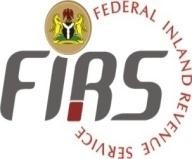 THE INCOME TAX (TRANSFER PRICING) REGULATIONS 2018  TRANSFER PRICING DISCLOSURE FORM (**Please refer to the attached guidelines to complete this form **complete the form based on the audited financial statements for the relevant period **In responding to the questions, you may provide separate written comments) Year of Assessment:  ___________________ Basis Period: _____________________________________ 	PART A: 	PARTICULARS OF REPORTING COMPANY OR ENTITY 	A1: 	Name of Reporting Entity 	A2: 	Incorporation Number 	A3: 	Country of Incorporation: 	A4: 	Country of Tax Residence: 	A5: 	Nigeria Tax Identification Number 	A6:  	Foreign Tax Identification Number: 	A7: 	Registered Address 	A8: 	Web Address 	A9: 	Contact Person: A11: 	Did any business restructuring occur during the year or last five years for company or  any connected person? (Place “X” in all applicable boxes): 	A12: 	If yes, briefly describe the restructuring(s) with respect to the reallocation of functions, assets and risks. 	PART B: 	INCOME FROM CONTROLLED TRANSACTIONS **Record all values in the reporting currency used in the financial statements **Support the values stated with a copy of the audited financial statements for the year 	B1:  	Sale of Tangible Goods 	B2: 	Services  	B3: 	Rents, Royalties and Intangible Property 	B4: 	Financial 	B5: 	Others 	B6: 	Loans, Advances and Other Intercompany Receivables 	PART C: 	 	COSTS OF CONTROLLED TRANSACTIONS **Record all values in the reporting currency used in the financial statements **Support the values stated with a copy of the audited financial statements for the year 	C1:  	Purchase of Tangible Goods  	C2: 	Services  	C3: 	Rents, Royalties and Intangible Property 	C4: 	Financial 	C5: 	Others 	C6: 	Loans, Advances and Other Intercompany Payables  C7: 	Is any of the transactions included above with a company or entity resident in a jurisdiction having no income tax or whose income tax rate is less than 30%. 	PART D: 	 	SUMMARY OF CONTROLLED TRANSACTIONS WITH CONNECTED PERSONS Note: i. Use additional sheets if space is insufficient ii. “Classification” – grouping of transactions e.g. income, cost, fixed asset, debt, equity, etc. 	PART E: 	 	TRANSFER PRICING METHOD AND DOCUMENTATION 	E1: 	TP Method(s) used for tested transactions: *Specify the transaction value for each of the transactions identified in Parts B & C above against each of the methods used in determining the appropriate transfer price. **Record all values in the reporting currency used in the financial statements. 	E2: 	Did the company provide or receive any good or service  (including financial assistance) to or from anyone for no consideration? If yes, provide particulars of supplies and market value: 	E3: 	Has the company complied with the TP Regulations? (Indicate ‘X’ in the appropriate box) If no, state reason(s) for non-compliance: 	E4: 	Is contemporaneous TP Documentation in place? (Indicate ‘X’ in the appropriate box) E5: Is any of the controlled transactions included in Part B or C subject to a subsisting advance pricing agreement (APA) in Nigeria? If yes, have you complied with the terms of the APA? If no, state reason(s) for non-compliance: E6: 	Is any of the controlled transactions included in Part B or C subject to a subsisting advance pricing agreement (APA) in another tax jurisdiction? E7: 	Is any of the controlled transactions included in Part B or C covered by a subsisting pricing regime set or approved by other government agencies in Nigeria? 	E8: 	Location of TP Documentation: PART F:   BASIC FINANCIAL INFORMATION *Record all values in the reporting currency used in the financial statements PART G:  PARTICULARS OF THE PERSON MAKING THIS DISCLOSURE 	G1: 	Name 	G2: 	Address 	G3: 	Incorporation Number (If not an individual) 	G4: 	Tax Identification Number 	G5: 	Office Telephone No: 	G6:  	Mobile Number:   G7:        E-mail Address 	G8: 	Web Address 	G9: 	Designation: 	G10: 	Signature: ……………………………………………………….. 	G11: 	Date……………………………… PART H:     DECLARATION (To be completed by a Director or the Company Secretary) I, Holding Identity Card No. /Passport No. * (* delete appropriately) Hereby declare that this form contains information that is true, correct and complete as at …………………………….. …………………20…………………. Designation Signature                                                                                                     Date Please Note: This form may be completed electronically, printed, signed and packaged separately with a copy each of audited financial statements, self-assessment and tax computation Submit completed form with all attachments at the tax office where taxpayer’s file is resident or directly to the International Tax Department, 3rd Floor, 17B Awolowo Road, Ikoyi - Lagos. Failure to submit this form on time attracts penalty as prescribed in the Regulations. FOR OFFICE USE House No. Street City State Country Post Code Name Designation Tel. No. E-mail Address Yes No A B C D E F G Ref. Particulars Income from Connected Persons in Nigeria Income from Connected Persons Overseas  Total Income from Connected Persons(C+D) Income from Independent Sources Total Income Reported (E+F) B11 Raw Materials B12 Processed Goods or Finished Stocks B13 Fixed Assets (NonCurrent Assets) B14 Others (Specify) Sub-Total B21 Management Services  B22 Technical Services B23 Commissions B24 R & D B25 Procurement B26 Marketing B27 Others (Specify) Sub-Total A B C D E F G Ref. Particulars Income from Connected Persons in Nigeria Income from Connected Persons Overseas  Total Income from Connected Persons E=(C+D) Income from Independent Sources Total Income Reported G=(E+F) B31 Rent B32 Royalties B33 Licence Fees B34 Franchise Fees B35 Trade Mark B36 Rights & Options B37 Others (Specify) Sub-Total B41 Interest B42 Dividends B43 Lease Rental Income B44 Insurance B45 Loan Guarantee Fee B46 Others (Specify) Sub-Total A B C D E F G Ref. Particulars Income from Connected Persons in Nigeria Income from Connected Persons Overseas  Total Income from Connected Persons E=(C+D) Income from Independent Sources Total Income Reported G=(E+F) B51 Reimbursements of Expenses B52 Inward Cost Sharing or Contribution Arrangements B53 Income from Joint Projects B54 Others (Specify) Sub-Total Grand Total Ref Particulars Opening Balance (A) Increase Amount (B) Decrease Amount (C) Closing Balance D=(A+B-C) B61 Interest Bearing Loans B62 Interest Bearing Trade Credits B63 Other Interest Bearing Receivables B64 Interest-Free Loans B65 Interest-Free Trade Credits B66 Other Interest-Free Receivables Total A B C D E F G Ref. Particulars Cost Charged by Connected Persons in Nigeria Cost Charged by Connected Persons Overseas  Total Cost Charged by Connected Persons (C+D) Total Cost Charged by Independent Persons Total Cost Reported (E+F) C11 Raw Materials C12 Processed Goods or Finished Stocks C 13 Fixed Assets (Non- Current Assets) C 14 Others (Specify) Sub-Total C 21 Management Services  C 22 Technical Services C 23 Commissions C 24 R & D C25 Procurement C26 Marketing C27 Other (Specify) Sub-Total A B C D E F G Ref. Particulars Cost Charged by Connected Persons in Nigeria Cost Charged by Connected Persons Overseas  Total Cost Charged by Connected Persons (C+D) Total Cost Charged by Independent Persons Total Cost Reported (E+F) C 31 Rent C 32 Royalties C 33 Licence Fees C 34 Franchise Fees C 35 Intangible Property C 36 Rights & Options C 37 Other (Specify) Sub-Total C 41 Interest C 42 Dividends C 43 Lease Payments C 44 Insurance C 45 Loan Guarantee Fee C 46 Others (Specify) Sub-Total A B C D E F G Ref. Particulars Cost Charged by Connected Persons in Nigeria Cost Charged by Connected Persons Overseas  Total Cost Charged by Connected Persons (C+D) Total Cost Charged by Independent Persons Total Cost Reported (E+F) C 51 Reimbursements of Expenses C 52 Outward Cost Sharing or Contribution Arrangements C 53 Costs of Joint Projects C 54 Others (Specify) Sub-Total Grand Total Ref Particulars Opening Balance(A) Increase Amount(B) Decrease Amount(C) Closing Balance(A+B-C) C 61 Interest Bearing Loans C 62 Interest Bearing Trade Debts C 63 Other Interest Bearing Payables C 64 Interest-Free Loans C 65 Interest-Free Trade Debts C 66 Other Interest-Free Payables C 67 Others (Specify) Total Yes No SN Controlled Transaction Amount Currency Connected Person Jurisdiction of Connected Person Classification TP Method Income from Connected Persons  (As in Part B) Charges by Connected Persons  (As in Part C) Comparable Uncontrolled Price (CUP) Method Resale Price Method (RPM) Cost-Plus Method (CPM) Transactional Profit Split Method (TPSM) Transactional Net Margin Method (TNMM) Other Method (Specify) Total Value of Tested Transaction Total Value of Untested Transactions Total Value of Controlled Transactions Yes No Supplies Supplied to or by Connected Persons Resident in Nigeria Supplied to or by Other Connected Persons Supplied to or by Independent Persons Total Value of Supplies for no Consideration Yes No Yes No Yes No Yes No Yes No Yes No Particulars Reporting Entity Group Consolidated Currency Fixed (Non-current Assets) at Cost Current Assets Current Liabilities Net Current Assets (Working Capital) Loans (Exclude those taken to current liabilities) Shareholders’ Funds (Net Assets) Total Revenue from core business (Exclude incidental interest or other income) Gross Profit Total Expenses (Exclude any item taken into account in calculating gross profit) Profit before interest Interest Income(Incidental interest income only) Interest Expense (Exclude interest taken into account in calculating gross profit) Intangible assets House No. Street City State Country Post Code Date (DDMMYYY) Name of Officer Designation Signature 